Name________________________________Date________Given that A and B are complementary angles:Label each triangle side lengths using the ratios, and A and B if not already labeledFind the missing angle.Find all trig ratios for each right triangle.Answers rounded to the nearest thousandth.  24.  A and B are complimentary angles.  If Cos(A)=10/27, what is Tan(B)? 25.  A and B are complimentary angles.  If Sin(A)=7/11, what is Cos(A)?  1. sin A = 3/5cos B=2. cos  = 5/6    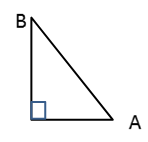 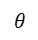 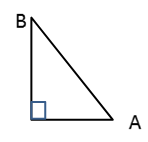 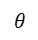 Sin=3.  sin A = 8/15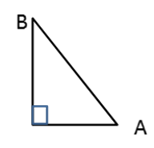 cos B=4.  sin = 3/8cos=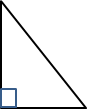 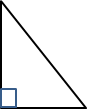 5. sin  = 20/37 cos ) =6.  sin B = 25/38, what other trig ratio = 25/38?________7.  If cos A = 17/35, what other trig ratio = 17/35?________8.  What other trig ratio is equal to sin R? _________9.  What other trig ratio is equal to cos H? _______10.  If sin A = 8/17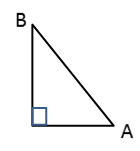 ________cos A =______11.  If cos B = 3/5________sin B =______12. If tan B = 5/12, ________cos B =______13.  If sin  = 30/34, what is cos ?       In your own words, explain why.13.  If sin  = 30/34, what is cos ?       In your own words, explain why.13.  If sin  = 30/34, what is cos ?       In your own words, explain why.14. 15. 16.17.18.19.20.     sin A= ______       sin B = _____     cos B =_____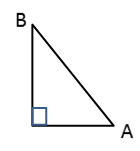      tan A =______     21.     sin B = _____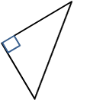 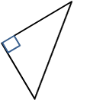      cos A =             tan B = _____22.     ______    _____      _____    _____      ______   _____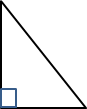 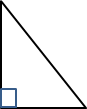 23.            sin A=            sin B = _____     cos B =_____     tan A = _____   